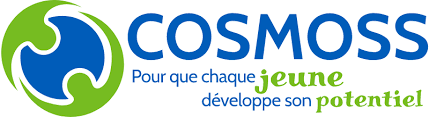 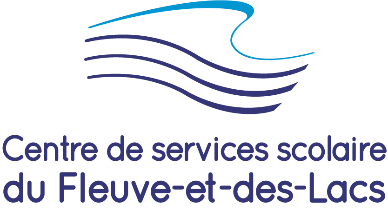 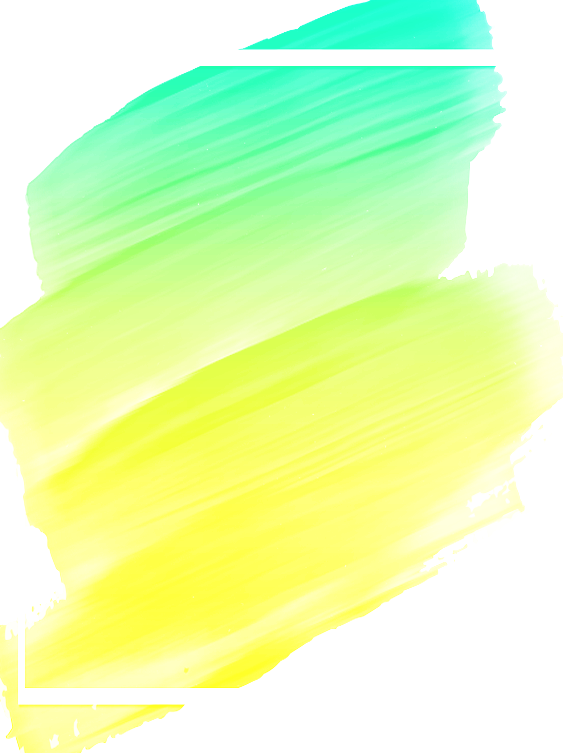 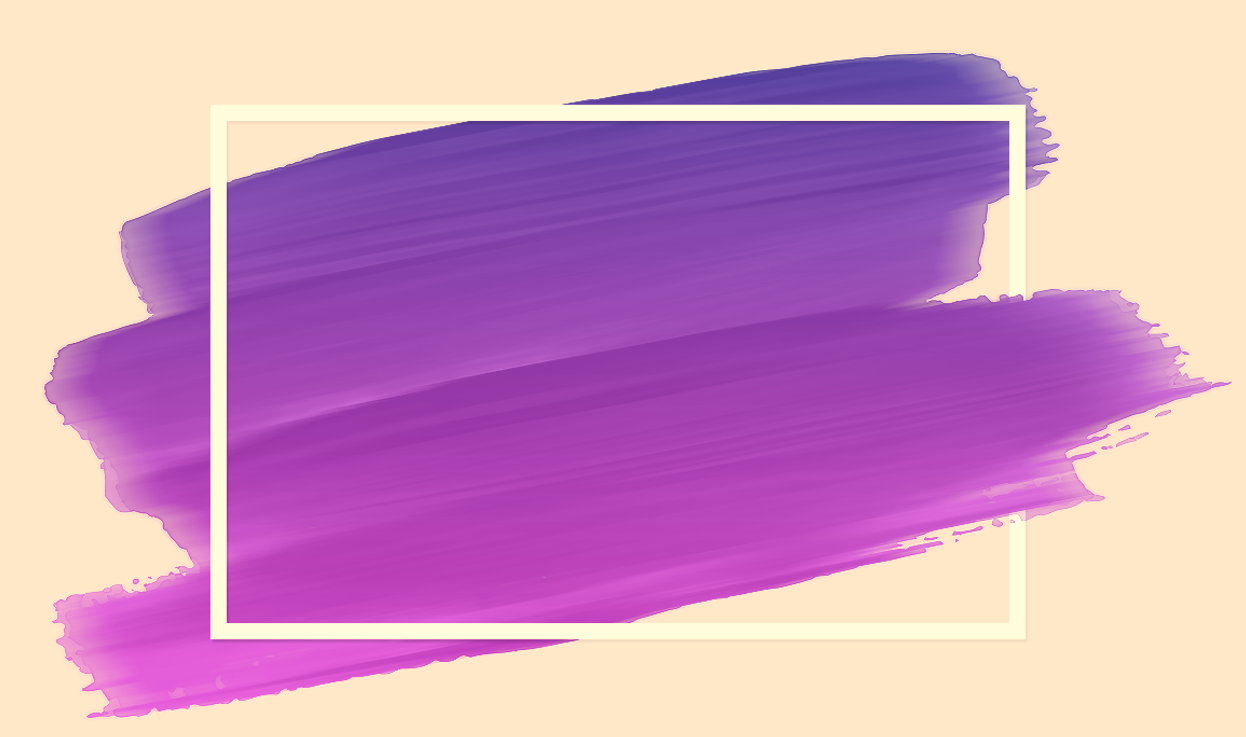 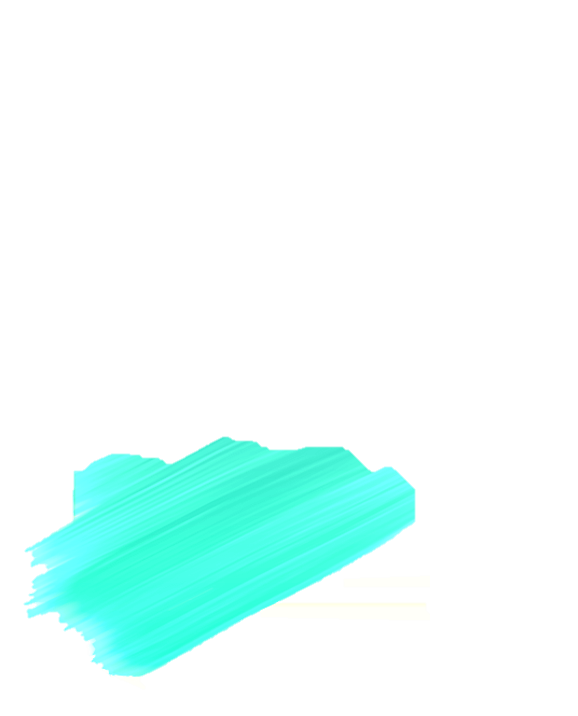 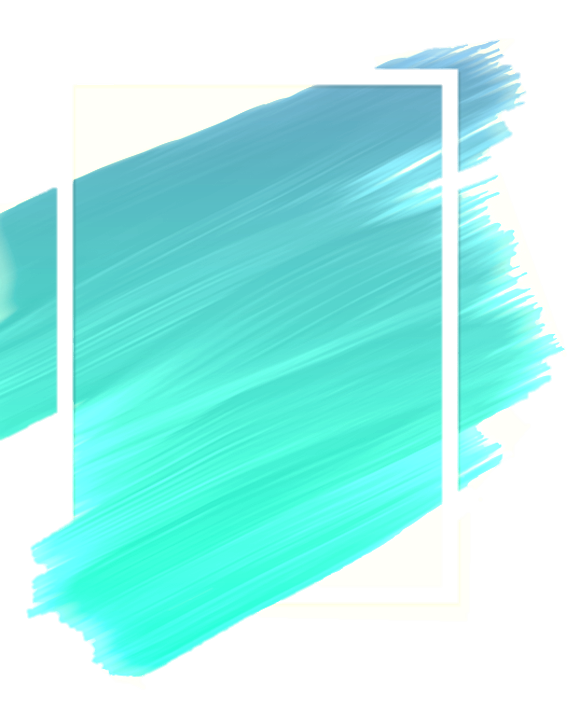 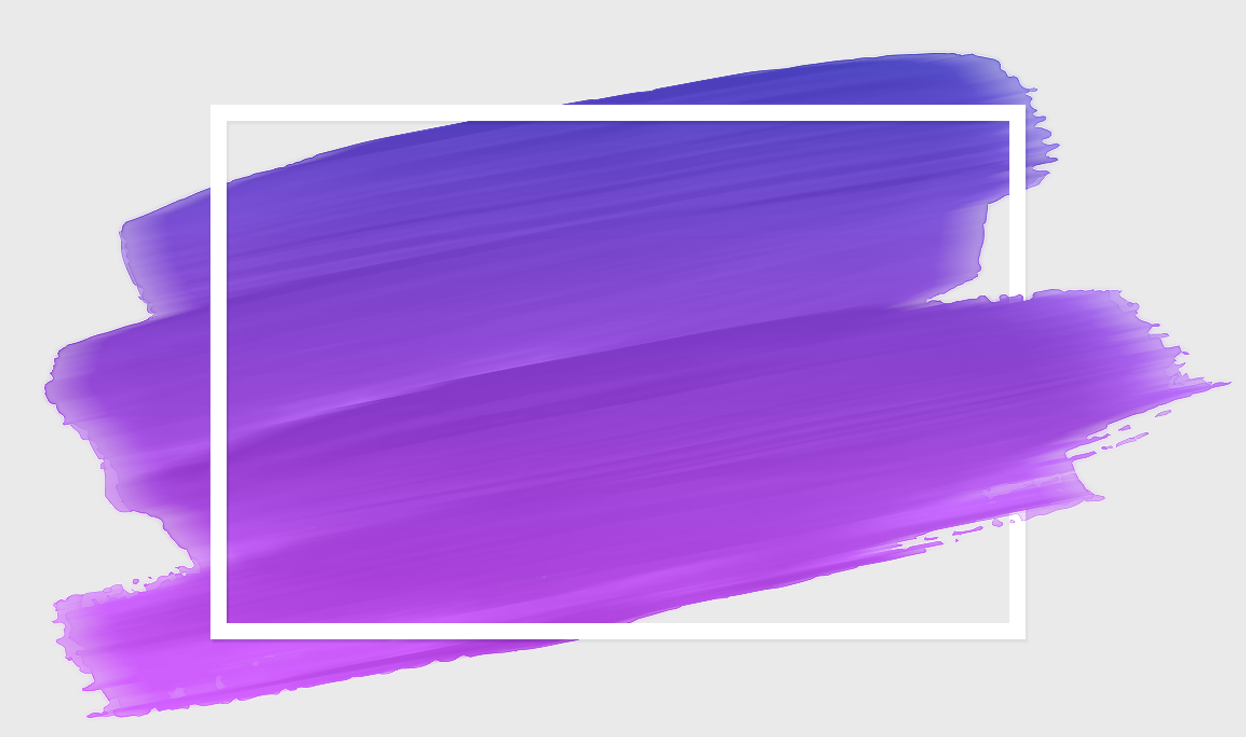 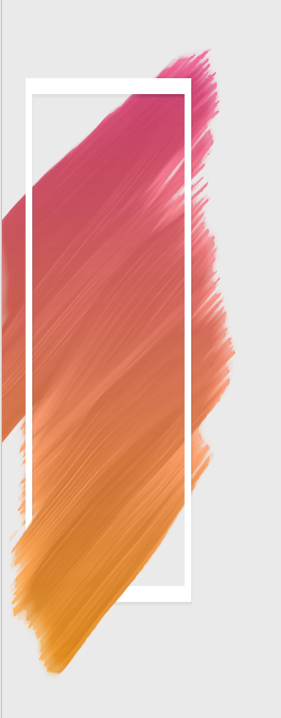 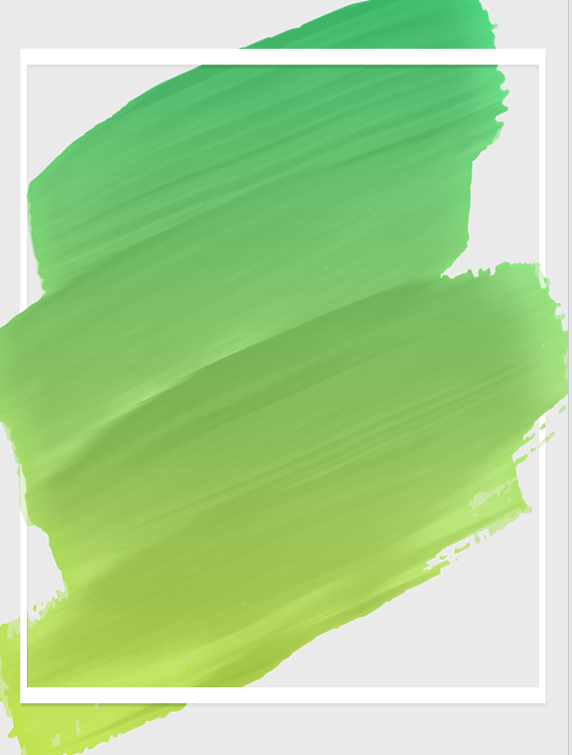 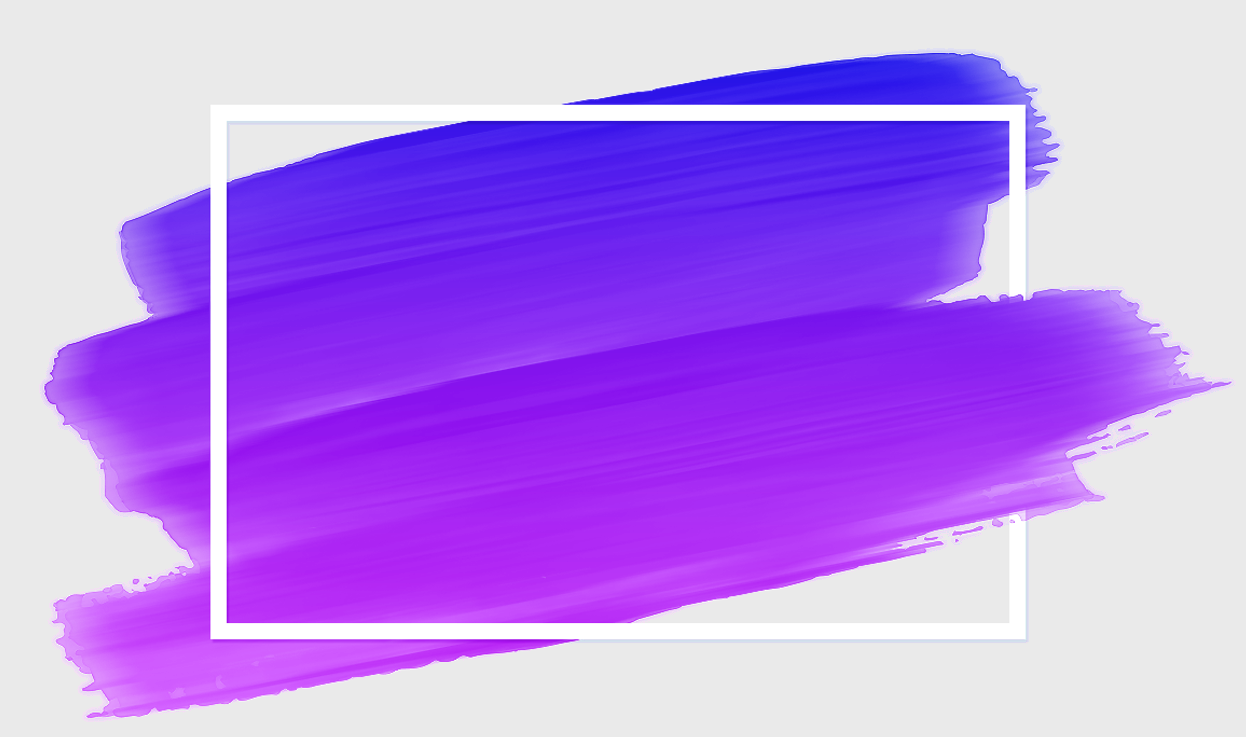 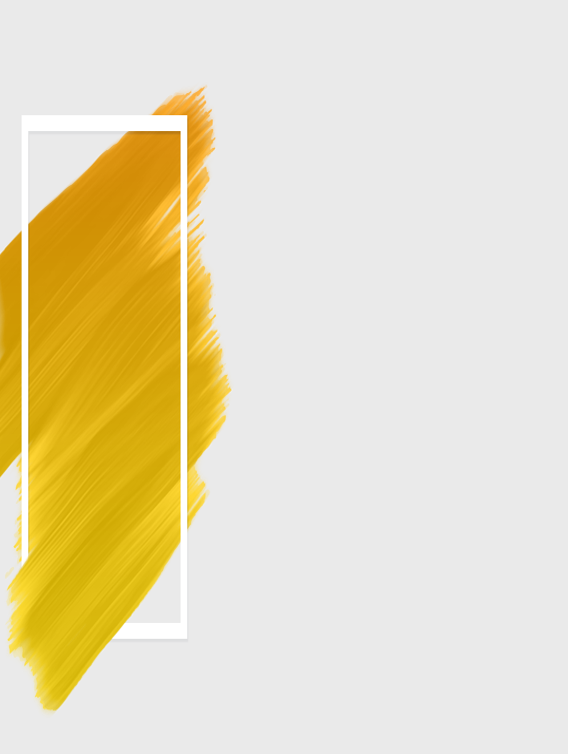 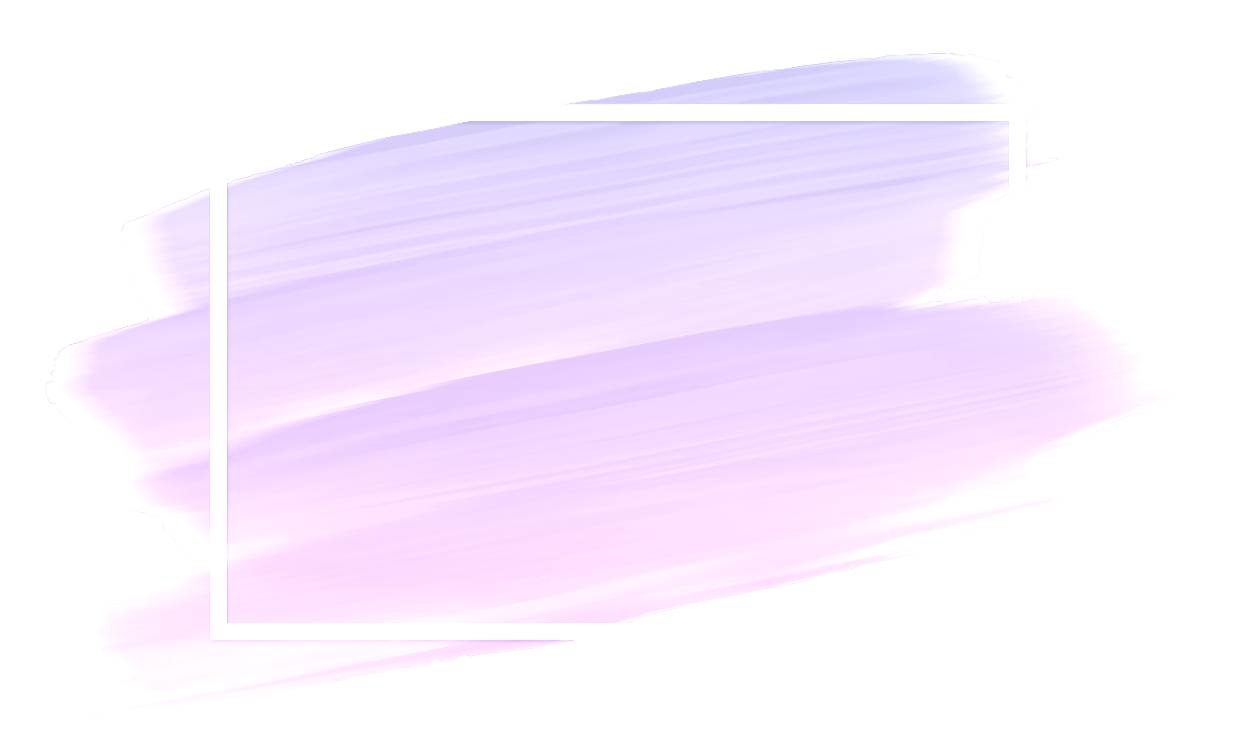 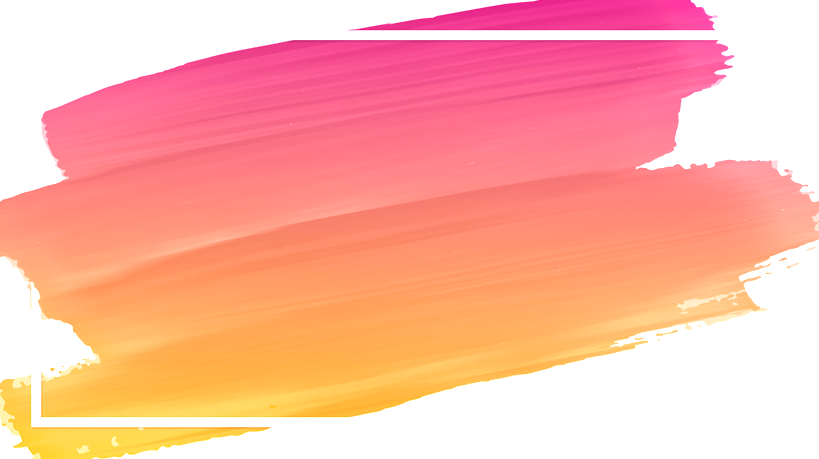 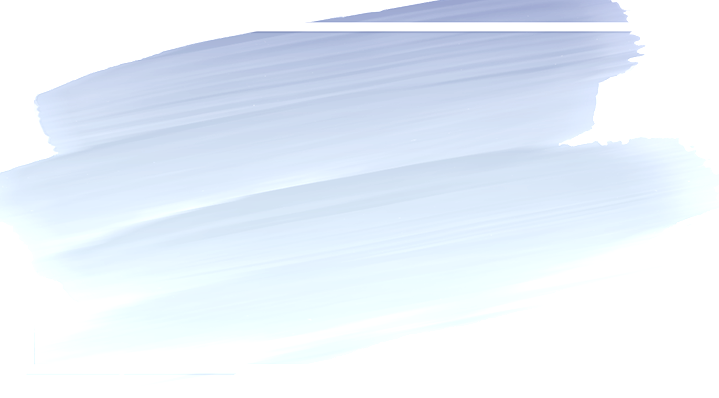 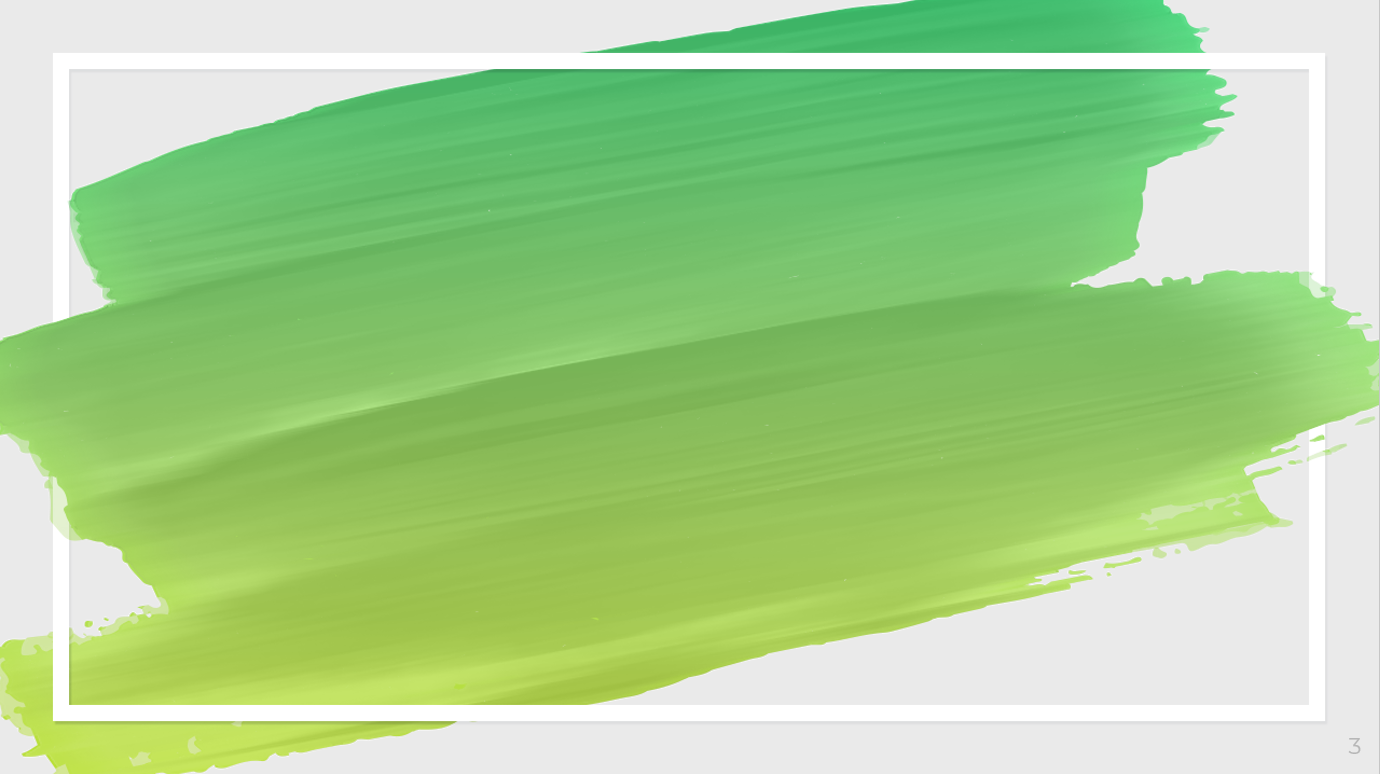 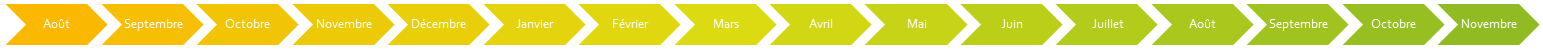 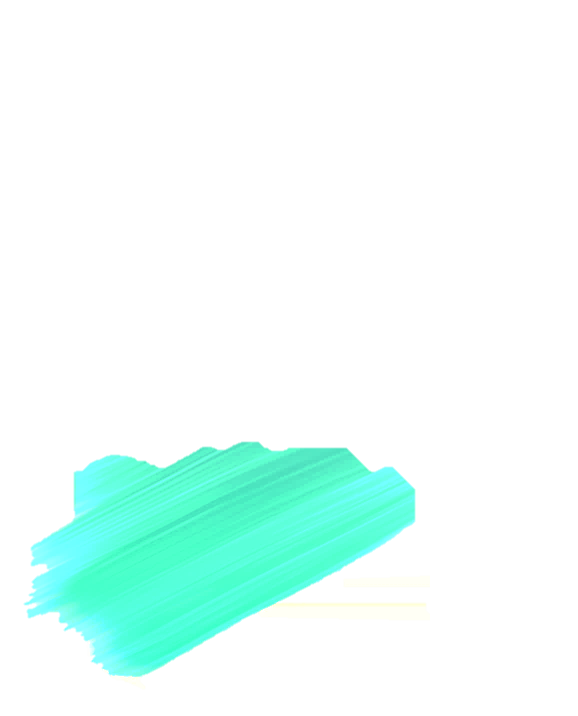 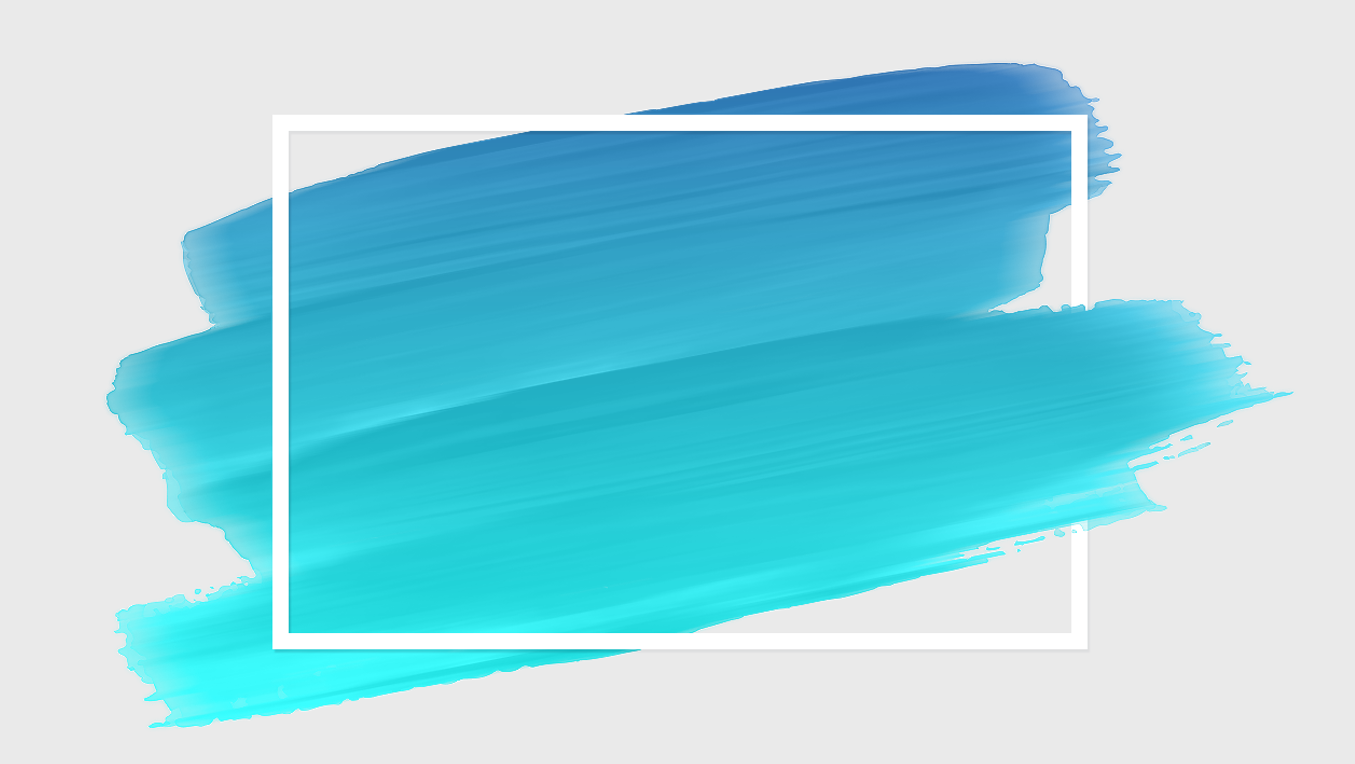 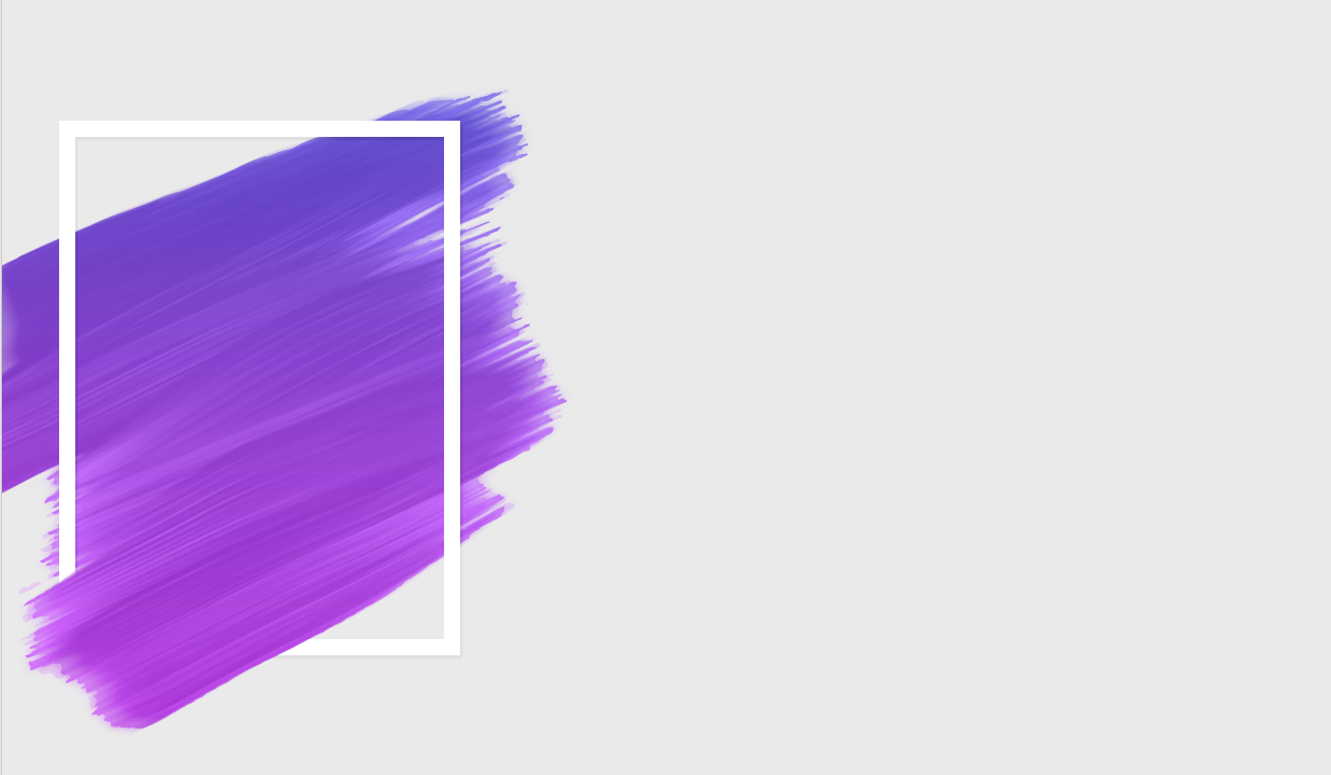 1 - Renald Legendre, Dictionnaire actuel de l’éducation, 2005, p. 14042 – Guide pour soutenir une première transition scolaire de qualité, MEES, 2010, p. 33 – Guide pour soutenir une première transition scolaire de qualité, MEES, 2010, pages 6 à 114 – Accueillir la petite enfance, MEES, 2019, p 135 https://dicoagroecologie.fr/encyclopedie/approche-participative/, Laurent Hazard, Élise AudouinConstituer un album photo de l’école et l’explorer avec les enfants.Prévoir des heures qui tiennent compte de la disponibilité des parents pour les rencontres d’information.Offrir un soutien aux parents lors des démarches liées à l’inscription au préscolaire.Planifier conjointement des activités de transition dans les locaux de l’école, incluant le service de garde.Faire choisir le matériel scolaire aux enfants.Etc. 	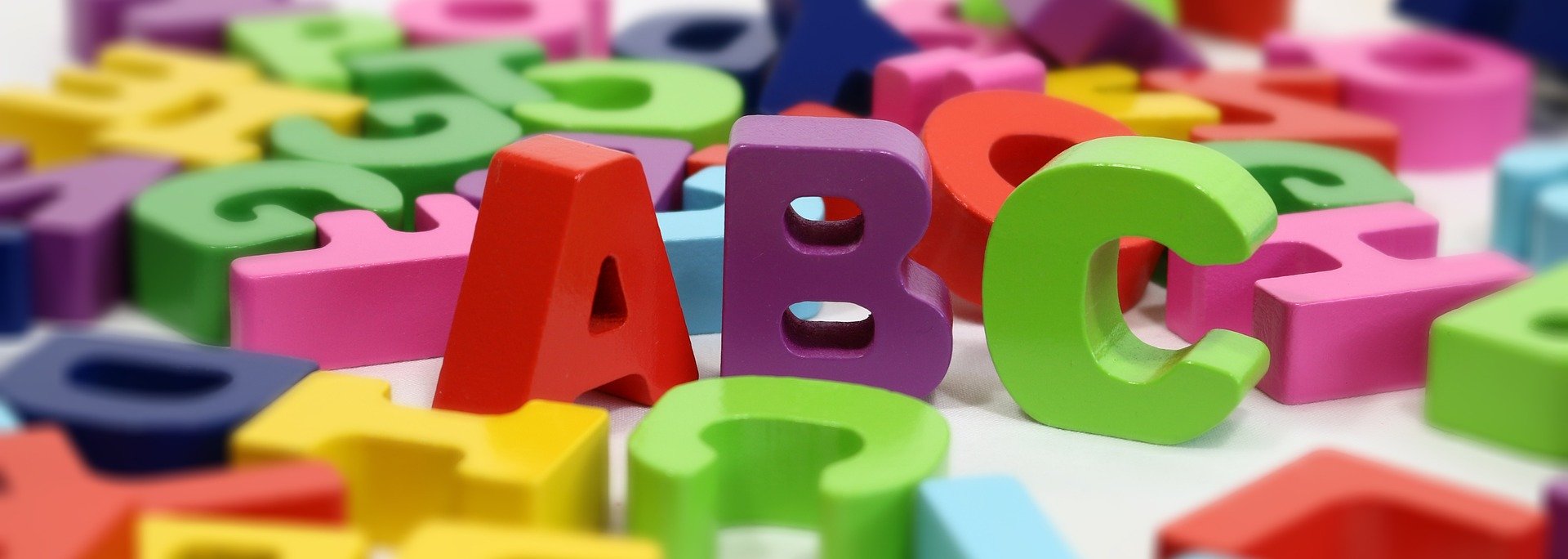 